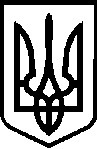 УКРАЇНАВЕРБСЬКА  СІЛЬСЬКА РАДАЧЕЧЕЛЬНИЦЬКОГО РАЙОНУ  ВІННИЦЬКОЇ ОБЛАСТІ вул. Соборна,142, с. Вербка Чечельницького району, Вінницької обл. , 24821, тел.2-45-42, 2-45-45  Про внесення змін до сільського бюджету на 2018 рік.        Відповідно до статті 78 Бюджетного кодексу України внести зміни до видаткової частини загального фонду Вербського сільського бюджету за липень місяць 2018 року.По видатках:        1. Внести зміни до помісячного розпису доходів загального фонду за рахунок перенесення доходів з місяця на місяць,  в зв’язку з невиконанням надходження  коштів до місцевого бюджету  Вербської сільської ради.      Вербська сільська рада  просить перенести доходи:         - по коду 18050400 « Єдиний податок з фізичних осіб» з липня  місяця на суму 100000,00 грн.  перенести на:  червень на суму 19800,00 грн.,   на серпень на суму 25500,00 грн.,  на вересень на суму 54700,00 грн.,          - по коду 18050500 « Єдиний податок з сільськогосподарських товаровиробників, у яких частка сільськогосподарського товаровиробництва за попередній податковий рік дорівнює або перевищує 75%» з липня  місяця на вересень місяць 150000,00 грн.         2. Внести зміни до річного та помісячного розпису видатків по таких кодах програмної класифікації видатків місцевого бюджету на 2018 рік: 2. Дане розпорядження винести на розгляд та затвердження сесії сільської ради. 3. Контроль за виконання цього розпорядження  залишаю за собою.Сільський голова                                                                                               С.А.БлиндурР О З П О Р Я Д Ж Е Н Н Я від  23.07.2018 р.                                                                                                               № 24Р О З П О Р Я Д Ж Е Н Н Я від  23.07.2018 р.                                                                                                               № 24КПККЕКВлютийберезеньквітеньчервеньлипеньсерпеньжовтеньвересень01101502111+1500,00+17800,00+38300,00-57600,0001101502210-38000,00+38000,0001101502240-2700,00-4800,00+7500,0001101502250-800,00-500,00+1300,0001110102111-35000,00+35000,0001110102120-3000,00+3000,0001110102210-11600,00+11600,0001110102230-5500,00-6400,00+6400,00+5500,0001110102240-11500,00+11500,0001132102111-5000,00+5000,0001132102120-70,00-1230,00+1300,0001140302111+ 50,00-50,0001140302120+ 50,00-50,0001140302210+100,00-100,001140302240-200,00+200,001160302210-3600,00+3600,0001160302240-1164,00-27836,00+29000,0001174612210-1500,00-50000,00+51500,0001174612240-20000,00+20000,00